Improving Your Ally Score on DocumentsChecklist for Improving your Ally scoreWhile creating website content it is crucial to consider accessibility. There are a few basic steps that should be followed in order to assure your Ally score is increased: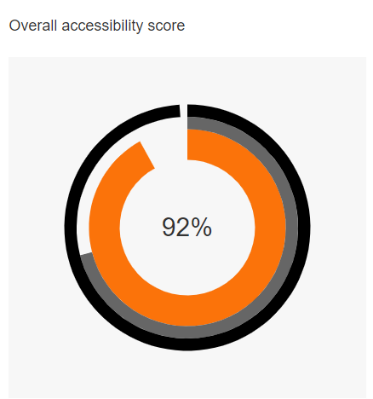 Add built-in Headings to document and do not skip numbers (e.g. jumping from Heading 1 to Heading 3) Use built-in List options (e.g. bullets or numbers) Links should be descriptive text Add Alt Text for all images Define Table Headers and simplify Tables as much as possibleUse the built-in accessibility checker                                                                             Helpful Information: Blackboard Accessibility Help SiteMS Office Accessibility Help SiteSample Table:	This is page 2This is page 3Day of the WeekStart TimeEnd TimeMonday8:05 AM3:05 PMTuesday8:05 AM3:05 PMWednesday10:05 AM3:05 PM